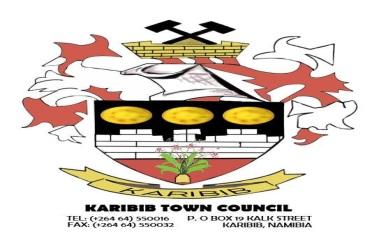 KARIBIB TOWN COUNCILTel: 064-550016                                                                                                                                    P.O. Box 19Fax: 064-550032	KaribibAPPLICATION FOR OUTDOOR ADVERTISING SIGNSNB! Erection can only be done after Approval*Attach certified copy of property owner’s ID and rental agreement.The applicant must ensure to provide authentic information, should the authority by any chance find the information provided not authentic, the application will be cancelled.   Advertising boards can only be erected as per particulars and location provided and approved in this application and upon approval granted by Council.The monthly fees for advertisement boards as prescribed in the Council Tariff are subjected to annual increments.Billboards erected without Council approval are subjected to a penalty and will be removed and stored at a daily cost.Change of location of any billboard should be requested in writing and should only be done with Councils written consent.It is the responsibility of the applicant for making necessary arrangements with the power suppliers in this case ERONGORED.It is the applicant’s responsibility if the billboard/Sign become dilapidated, has fallen into disrepair or becomes dangerous or a nuisance, to remove the sign immediately.I…………………………………………………………………………….of………………………………Undersigned, apply for approval to erect and display sign on the address mentioned herein, in accordance with the specifications set out in this document, the attached drawings and the provisions of the Karibib Town Council’s outdoor advertising and signage procedures read in conjunction with the conditions of issue herein. I further declare that the information I have provided is true and correct. I have read, understood and accepted the Condition of Issue. I acknowledge that should the information I provided in support of this application be found not true, approval/permission can be cancelled and the advertising board be removed at my cost.Applicant Name________________________________________Signature________________________Date____________Please your input is required with regard to the above application and forward to the next Department/Division as indicated beneath.  DIVISION OF TOWN PLANNING	(Check if the proposed site does not encroach into the road reserve and property boundaries/future developments. Application recommended: [   ] Yes    [   ] No  					__________________________________________________________________________________________________________________________________________________________________________Date _________________Town Planner ____________________	DIVISION OF TECHNICAL SERVICES   (Find out if the proposed site does not obstruct any underground services or any registered servitudes). Application recommended: [   ] Yes    [   ] No				_________________________________________________________________________________________________________________________________________________________________________Date _________________Tech Manager ____________________	DIVISION OF LOCAL ECEONOMIC DEVELOPMENT (Check the relevance of the billboard)Application recommended: [   ] Yes    [   ] No				_________________________________________________________________________________________________________________________________________________________________________Date _________________LED Manager ____________________	DIVISION OF FINANCE (Check if the Council services at property at which the billboard is to be erected are paid up. Finalization of billing agreements.)  Application recommended: [   ] Yes    [   ] No					________________________________________________________________________________________________________________________________________________________________________Date _________________Finance Manager ____________________	______________________					 ___________________CHIEF EXECUTIVE OFFICER                                                                 DATEBusiness Name:Business Name:Business Name:Registration Number:Registration Number:Registration Number:Postal Address:Postal Address:Postal Address:Erf Number:Erf Number:Erf Number:Street:Street:Street:Suburb:Suburb:Suburb:Tel: (        )                                    Cell No:Fax:(          )E-mail: E-mail: E-mail: E-mail: E-mail: E-mail: TitleFirst Name (s)First Name (s)Surname:Surname:Surname:Surname:Surname:TelHomeCellPostal AddressPostal AddressPostal AddressResidential AddressResidential AddressResidential AddressFirst Name (s)First Name (s)First Name (s)SurnameSurnameErf NumberErf NumberErf NumberPostal AddressSuburbZoningTitle Deed number if anyTitle Deed number if anyTitle Deed number if anyCell	Street AddressStreet AddressStreet AddressSignature:Signature:DateType of Sign (please mark relevant block) and specify the schedule you are applying for:Type of Sign (please mark relevant block) and specify the schedule you are applying for:Type of Sign (please mark relevant block) and specify the schedule you are applying for:Type of Sign (please mark relevant block) and specify the schedule you are applying for:Type of Sign (please mark relevant block) and specify the schedule you are applying for:Type of Sign (please mark relevant block) and specify the schedule you are applying for:Type of Sign (please mark relevant block) and specify the schedule you are applying for:Type of Sign (please mark relevant block) and specify the schedule you are applying for:Type of Sign (please mark relevant block) and specify the schedule you are applying for:Type of Sign (please mark relevant block) and specify the schedule you are applying for:Type of Sign (please mark relevant block) and specify the schedule you are applying for:Type of Sign (please mark relevant block) and specify the schedule you are applying for:Type of Sign (please mark relevant block) and specify the schedule you are applying for:Type of Sign (please mark relevant block) and specify the schedule you are applying for:Type of Sign (please mark relevant block) and specify the schedule you are applying for:Type of Sign (please mark relevant block) and specify the schedule you are applying for:Type of Sign (please mark relevant block) and specify the schedule you are applying for:Type of Sign (please mark relevant block) and specify the schedule you are applying for:Type of Sign (please mark relevant block) and specify the schedule you are applying for:Type of Sign (please mark relevant block) and specify the schedule you are applying for:Billboard/TowerStructuresBillboard/TowerStructuresPosters and GeneralSignsPosters and GeneralSignsPosters and GeneralSignsPosters and GeneralSignsPosters and GeneralSignsPosters and GeneralSignsPosters and GeneralSignsSigns on Buildings,Structuresand PremisesSigns on Buildings,Structuresand PremisesSigns on Buildings,Structuresand PremisesTourist & Traveler SignsTourist & Traveler SignsTourist & Traveler SignsTourist & Traveler SignsMobile SignsMobile SignsMobile SignsMobile SignsOther (please specify):Other (please specify):Other (please specify):Other (please specify):Other (please specify):Other (please specify):Other (please specify):Other (please specify):Other (please specify):Other (please specify):Other (please specify):Other (please specify):Other (please specify):Other (please specify):Other (please specify):Other (please specify):Other (please specify):Other (please specify):Other (please specify):Other (please specify):Single SidedSingle SidedSingle SidedSingle SidedSingle SidedSingle SidedDouble SidedDouble SidedDouble SidedDouble SidedDouble SidedDouble SidedDouble SidedTriple SidedTriple SidedTriple SidedTriple SidedTriple SidedTriple SidedTriple SidedNon-illuminatedNon-illuminatedNon-illuminatedNon-illuminatedNon-illuminatedInternal illuminatedInternal illuminatedInternal illuminatedInternal illuminatedInternal illuminatedInternal illuminatedExternally IlluminatedExternally IlluminatedExternally IlluminatedExternally IlluminatedExternally IlluminatedExternally IlluminatedNew BoardExisting boardExisting boardExisting boardExisting boardExisting boardSign ReplacementSign ReplacementSign ReplacementSign Replacement3D Signs3D Signs3D SignsNew PositionDimensionsHeight:Height:Height:Height:Height:Height:Length:Length:Length:Length:Length:Length:Width:Width:Width:Width:Sign Area:           m2Sign Area:           m2Sign Area:           m2Advertising (only)Advertising (only)Advertising (only)Directional Sign (only) Directional Sign (only) Directional Sign (only) Directional Sign (only) Directional Sign (only) Directional Sign (only) Multi-purpose Sign Multi-purpose Sign Multi-purpose Sign 3rd Party:3rd Party:3rd Party:3rd Party:3rd Party:Words to be displayed onto the board:Words to be displayed onto the board:Words to be displayed onto the board:Words to be displayed onto the board:Words to be displayed onto the board:Words to be displayed onto the board:Words to be displayed onto the board:Words to be displayed onto the board:Words to be displayed onto the board:Words to be displayed onto the board:Words to be displayed onto the board:Words to be displayed onto the board:Words to be displayed onto the board:Words to be displayed onto the board:Words to be displayed onto the board:Words to be displayed onto the board:Words to be displayed onto the board:Words to be displayed onto the board:Words to be displayed onto the board:Words to be displayed onto the board:Please mark relevant blockYESNOProof of paymentProof of paymentCompany Registration CertificateCompany Registration CertificateAerial photography of where the sign will be erectedAerial photography of where the sign will be erectedLocality Map indicating the locality of the signLocality Map indicating the locality of the signAn approved SG diagram / proof of ownership for the erf (if sign is to be erected on private property)An approved SG diagram / proof of ownership for the erf (if sign is to be erected on private property)Site plan drawn to scale with dimensions, indicating the position of the sign on the premisesSite plan drawn to scale with dimensions, indicating the position of the sign on the premisesIf the applicant is not the owner of the property, the application must be accompanied by the letter of consent from the property owner, granting permission to erect the advertising boardIf the applicant is not the owner of the property, the application must be accompanied by the letter of consent from the property owner, granting permission to erect the advertising boardStreet: (Road Sides)Public SpacePrivate PropertyPrivate PropertyStreet Name:Street Name:Street Name:Street Name:Street Name:Erf NumberErf NumberErf NumberSuburb:Suburb:Suburb:Suburb:Suburb:SuburbSuburbSuburbSite Plan (Please indicate the position of the relevant sign and the street names)